Муниципальное бюджетное дошкольное образовательное учреждение г. Мурманска № 87Лучший сценарий по патриотическому воспитаниюПроект «Наша Армия сильна, охраняет нас она»Авторы проекта: Еременко Тамара Викторовна, Чарина Надежда Георгиевна, Перепелицына Анна Андреевна.Продолжительность проекта: краткосрочный Тип проекта: познавательно-речевой.Участники проекта (взрослые, дети): дети подготовительной логопедической  группы, педагоги, родители.
Возраст детей: 6-7 летЦель проекта:Способствовать развитию патриотических чувств, воспитывать уважительное отношение к защитникам нашей Родины.Задачи проекта:- для детей1. Познакомить детей с историей и традициями праздника 23 февраля — Днем Защитника Отечества;2. Способствовать развитию нравственного воспитания, воспитывать уважительное отношение к защитникам нашей Родины;3.Систематизировать, расширять и обобщать знания о Российской Армии, родах войск, военной технике;4.Развивать интерес детей к истории родного Отечества, к истории формирования и становления Российской армии от Древней Руси до современности;5. Познакомить с героями разных поколений;6.Активизация словаря, развитие коммуникативных умений и навыков взаимодействия с окружающими людьми. - для педагогов1. Обеспечить благоприятные условия для развития познавательной активности, любознательности, стремления к самостоятельному размышлению  у воспитанников. 2. Поддерживать детскую инициативу и самостоятельность. 3.Создать игровую мотивацию, опираясь на интересы детей и их эмоциональный отклик. 4.Создать атмосферу сотворчества с ребенком, используя индивидуальный подход.5. Вовлечь родителей в совместную работу над проектом.- для родителей 1.Привлечь родителей к патриотическому воспитанию детей в семье.2.Заинтересовать родителей в создании единого образовательного пространства ДОУ и семьи.Форма презентации проекта: фотоотчет, презентация «Мы - будущие защитника Отечества».Ожидаемые результаты по проекту1.У воспитанников сформировано  представление о празднике «23 февраля – День защитника Отечества!», о защитниках земли русской, о Российской армии, а также, желание быть патриотом своей Родины, чувствовать себя ответственным за все то, что в ней происходит, чувство гордости за свой народ, за армию, Родину. 2.Воспитанники проявляют интерес и уважение к армии, к защитникам Отечества. 3.Дети стремятся к совершенствованию своих физических качеств, к укреплению здоровья.4. Дополнена работа по патриотическому воспитанию.5. Продолжена совместная работа родителей и педагогов по патриотическому  воспитанию детей в семье.Проблемная ситуация, задача или вопрос: «Что я знаю о нашей Армии и флоте?»Формулировка проблемы:Воспитание патриотизма – это задача, которая требует глубокого изучения и систематического применения в воспитательном процессе. Реализация данного проекта позволит сформировать у детей знания об Армии и флоте нашей страны, о празднике 23 февраля, расширит их познания об истории родной страны, позволит воспитать желание защищать свою страну и своих близких.Этапы реализации проекта.1 этап. ПодготовительныйДонести до участников проекта важность данной проблемы.Подобрать и проанализировать методическую литературу и интернет – ресурсы.Подобрать иллюстративный материал, игры и игрушки, атрибуты для игровой деятельности.Подобрать материал для продуктивной деятельности.Подготовить материал для взаимодействия с родителями.2 этап. Основной3 этап. ЗаключительныйОформление альбома «Наши Защитники».Участие воспитанников в конкурсе «Защитник мой, тобой горжусь!».Пополнение методического материала по патриотическому воспитанию.Презентация проекта перед педагогическим коллективом. Результаты работы над проектом        В результате проделанной работы у воспитанников появился интерес к армии, уважение к защитникам Отечества, дети стремятся повысить уровень интеллектуального развития, физических качеств, стать сильными, ловкими, выносливыми, чтобы, став взрослыми, быть надёжными защитниками своего Отечества.       Дети в конце проекта стали чаще использовать для игр военную тематику, с гордостью делились знаниями со сверстниками и воспитателем, которые они получили от родителей о службе в армии. Расширился словарный запас детей: называют значительное количество родов войск и военных профессии.       Родители были заинтересованы темой и получили новую и полезную информацию, успешно опробованную на своих детях, что понятно из бесед с родителями.Литература.1. И.А. Лыкова «Изобразительная деятельность в детском саду: Подготовительная к школе группа».2. Н.Ф. Тарловская «Обучение конструированию и ручному труду».3.https://nsportal.ru/detskii-sad/vospitatelnaya-rabota/2017/03/03/proekt-v-podgotovitelnoy-gruppe-zashchitniki-otechestva4.https://infourok.ru/obrazovatelniy-proekt-den-zaschitnika-otechestva-v-podgotovitelnoy-gruppe-2854761.html5.https://www.maam.ru/detskijsad/proekt-v-podgotovitelnoi-grupe-na-temu-den-zaschitnika-otechestva.html6. https://урок.рф/data/files/docs/61473b1b91e97.docxПриложение.Беседа «Защитники  Отечества»Цель: знакомство детей с праздником «День Защитника Отечества».Задачи:Образовательные:-Расширить и уточнить знания детей о защитниках Отечества.-уточнить и активизировать словарь по теме «День Защитника Отечества»;Развивающие:-развивать внимание, память, мышление, речь, воображение.-развивать координацию речи с движением.Воспитательные:Воспитывать чувство уважения к Российской Армии, любви к Родине.Предварительная работа: заучивание стихов, пословиц и поговорок об армии, чтение книг о защитниках.Оборудование: музыка, слайды с иллюстрациями о природе, картина «Три богатыря», картинки Защитников Отечества, картина флага России, карта России, картина «Охрана границы», индивидуальные конверты, индивидуальные картинки с изображением боевой техники.Ход занятияЗвучит песня о Родине. «У моей России длинные реснички».(Автор текста (слов): Соловьева Н. Композитор (музыка): Струве Г.)У моей России длинные косички,У моей России светлые реснички,У моей России голубые очи,На меня, Россия, ты похожа очень.Солнце светит, ветры дуют,Ливни льются над Россией,В небе радуга цветная -Нет земли красивей.Для меня Россия - белые берёзы,Для меня Россия - утренние росы.Для меня, Россия, ты всего дороже,До чего на маму ты мою похожа.Солнце светит, ветры дуют,Ливни льются над Россией,В небе радуга цветная -Нет земли красивей.Ты, моя Россия, всех теплом согреешь,Ты, моя Россия, песни петь умеешь.Ты, моя Россия, неразлучна с нами,Ведь Россия наша - это я с друзьями.Солнце светит, ветры дуют,Ливни льются над Россией,В небе радуга цветная -Нет земли красивей.На фоне музыки идет показ слайдов о природе (леса, горы, цветы).Воспитатель. Ребята! Всё, что мы с вами видим на этих картинках – это наша Родина. Кто мне скажет, что мы называем Родиной?Дети. Место, где мы родились и живём.Воспитатель. Посмотрите, ребята, как прекрасна наша земля.“Все может родная земля -Может накормить своим хлебом,Напоить из своих родников,Удивить своей красотой.Но не может себя защитить”Беседа с детьми.Вопросы:- Как вы думаете, кто может защитить родную Русскую землю? (Ответы детей: защитники, пограничники, моряки, танкисты, летчики и т. д.)- А почему именно они? (ответы детей: они сильные, смелые и т. д.)- Ребята, скоро люди нашей страны будут отмечать очень важный праздник. Кто-нибудь из вас знает, какой? (23 февраля, День защитника Отечества.)Почему праздник называется «День защитника Отечества»? Кто такие «защитники»? (Защитники — это те, кто защищает других людей.) Солдаты, военные защищают нашу страну от возможных врагов. Поэтому Днем защитника Отечества называется праздник всех военных. Каких военных вы знаете? (Это моряки, летчики, пограничники, танкисты, ракетчики, солдаты.)Ребята, а кто из вас знает, что такое Отечество? (Слово «Отечество» происходит от слова «отец». Отечеством называют Родину.)Как называется наша Родина? (Россия.)Россия — страна, где мы с вами родились и живём. А наши военные ее защищают.Посмотрите, ребята, что это? (Флаг.) Флаг какой страны? (России.) Значит, это российский флаг.(Можно внимательнее рассмотреть, какого цвета полоски на флаге и в какой последовательности они расположены.)Посмотрите на картину. Здесь изображен парад. Кто участвует в параде? (Военные, солдаты нашей армии.)Обратите внимание, что у разных военных своя форма. (Рассматривание формы военных).Что это за военные? (Моряки.) А как вы узнали, что это моряки? (У моряков в форме преобладают черный, белый и синий цвета, на голове бескозырки с ленточками, полосатые тельняшки, матросские воротники — гюйсы.)Примерно сто лет на флоте преобладающим типом корабля был пароход с сопутствующей ему угольной пылью. Чёрный суконный мундир малого количества угольной пыли не боялся, в то же время в дальних плаваниях под жарким солнцем удобно было находиться в лёгкой белой одежде. И, наконец, синий воротник - под цвет моря.А кто эти военные? (Лётчики.) Они одеты в тёплые куртки, на головах шлемы. Парадная форма летчиков зелёного цвета, на пилотках — кокарды с крылышками.Какие еще военные носят шлемы? (Танкисты.)Как называются военные, изображенные на этой картине? (Пограничники.) Почему они так называются? (Охраняют границу.) Что такое граница? (Граница — это черта, отделяющая территорию одного государства от территории другого государства.) Кто помогает пограничникам охранять границу? (Специально обученные, натренированные собаки.)Ребята, как вы думаете, женщины могут быть защитниками Отечества? (Конечно. Сегодня женщин можно встретить в рядах вооруженных сил. Чаще всего они работают врачами и медсестрами. Но бывают и другие военные профессии, где заняты женщины, например, радистки, диспетчеры связи, сотрудники военных научно-исследовательских лабораторий и т.д.)Русские воины всегда отличались смелостью, ловкостью, находчивостью и выдержкой. Об этом хорошо говорится в пословицах.Ребята, а какие пословицы и поговорки вы знаете об Армии, о подвигах, о славе (отвечают дети.)- Смелый боец, в бою молодец.- Где смелость там и победа.- Герой - за Родину горой.- Жить - Родине служить.- Если Армия сильна – непобедима и страна.- Чем крепче дружба, тем легче служба.- Дружно за мир стоять – войне не бывать.- Родина – мать, умей за нее постоять.- Смелого - враг не возьмет.Все что вы сказали, необходимо для защиты нашей Родины – России.Именно такие сильные, крепкие, выносливые наши защитники.А теперь, друзья,Вам зарядка для ума:Загадки необыкновенные,Загадки военные.Сейчас мы с вами поиграем в игру «Обведи отгадку в круг». Найдите на карточках отгадку. И обведите её в рамку.1. Под водой железный кит,днем и ночью кит не спит.Днем и ночью под водойохраняет наш покой. (Подводная лодка)2. Смело в небе проплывает,Обгоняет птиц полет.Человек им управляет.Что такое? (Самолет)3. Распустила алый хвост,Улетела в звездный мир.Наш народ построил этуМежпланетную … (ракету)4. Верный друг его собака,Он границу стережет. (Пограничник)5. Из пушки метко он стреляет,Россию нашу защищает. (Артиллерист)6. Он в бескозырке белой на палубе стоит. (Моряк)7. Он на своем коне железно проскочит быстро и везде (Танкист)Чтобы стать военным надо каждое утро начинать с зарядки, умываться холодной водой. Тогда будешь крепким, здоровым, не будешь болеть. Мы тоже стараемся быть крепкими и здоровыми. Что мы для этого делаем? (Ответы детей)Дидактическая игра «Распредели технику по картам»Ребята, сейчас в Российских Вооружённых силах все войска делятся на 4 вида. 1. Сухопутные.2. Военно-воздушные.3. Военно-морской флот.4. Ракетные войска стратегического назначения.Распределите военные профессии по этим 4 видам: танкист, летчик, сапер, десантник, моряк, подводник, артиллерист, пограничник, ракетчик.А сейчас мы с вами разделим военную технику по трем стихиям.Первая карта обозначает воду, вторая карта обозначает воздух, третья – землю.Раздаются конверты индивидуально каждому ребёнку. В них находятся изображения боевой техники (самолёт, танк, корабль, вертолёт, ракета, военная машина, подводная лодка).Воспитатель. Ребята, откройте конверты и положите перед собой то, что находится в конверте. Конверты уберите на край стола. Дети, вам нужно определить где применяется данная техника (в воде, на небе, на земле). Вы должны взять свои карточки и прикрепить к соответствующей карте.Игра «Господа офицеры»Дети становятся «офицерами». Ведущий напоминает: сейчас он будет отдавать команды, а дети будут их исполнять. Но команду следует выполнять только в том случае, если ей предшествуют слова «Господа офицеры!».— Господа офицеры! Встать!— Господа офицеры! Сесть!— Привстать на цыпочки! Кто выполнил ложную команду? Вылетайте. Продолжаем игру.— Господа офицеры! Присесть на корточки!— Господа офицеры, подпрыгнуть!— Еще раз подпрыгнуть! Кто на этот раз попался?И т.д.Игра заканчивается, когда несколько детей выполняют команды, не сбиваясь и в быстром темСюжетно-ролевая игра »Мы – военные моряки».Программное содержание:1. Формировать  у детей патриотические чувства на основе ознакомления с боевыми действиями нашего народа.2.   Совершенствовать у детей умения творчески развивать сюжет, объединять несколько сюжетов одним содержанием.3. Развивать речевое и ролевое взаимодействие, связную монологическую и диалогическую речь .4. Продолжать  формировать положительные взаимоотношения между детьми в процессе игры .5. Воспитывать эмоционально-положительное отношение к воинам, которое выражается в подражании им в ловкости, быстроте, смелости, стремлении быть похожими на них. Словарная работа: радиограмма, кок, маршрут, флот, якорь, капитан, корабль, немецкий, пушка, мина  Оборудование: строительный материал, атрибуты для игры:  тельняшка, морской воротник, фуражка капитана, бескозырка, медицинский халат , радионаушники , компьютеры , спасательный круг, якорь, руль, бинокли, медицинский набор, оружие                                             Ход игры: - Ребята, кто к нам приходил в гости вчера?  (ветеран)- Что интересного вы узнали из  его рассказа? (он совершил подвиг)- Какие награды вам запомнились? (ордена, медали)- Как вы думаете, за что он их получил? (За боевые заслуги)- А мне запомнилась история, которую он рассказал (Случай на корабле)- Я предлагаю вам поиграть в игру «Мы – военные моряки»- Вы хотите? ( Да)- Ребята, вы знаете, что у игры есть начало.- С чего обычно начинается игра?  ( Дети должны договориться, в какую игру они хотят играть)_ Мы с вами уже решили в какую игру будем играть.- Что еще мы должны сделать? (распределить роли).  Это очень ответственный момент, ведь вы должны договориться, кто кем будет.  Я понимаю, что каждый хотел бы быть главным на корабле,  но вы понимаете, что много капитанов на одном корабле быть не может. - Я думаю, что вы уже   научились не ссориться при распределении ролей и знаете маленькие хитрости, которые помогают вам в этом. - Расскажите об этих маленьких хитростях (ответы детей)- я предлагаю «капитаном» быть по очереди - можно по считалке выбрать капитана - А предлагаю на главную роль выбрать того, кто хорошо знает, как играть свою роль.  Молодцы, попробуйте договориться, кто кем будет в игре? - Кого выберем капитаном? Вову. Почему? (он умеет четко отдавать приказы, контролировать, объявлять маршрут) - А кто будет боцманом? Руслан. Почему? (он умеет командовать матросами, следить за тем, как они выполняют работу) - Кто будет штурманом?  Андрей. Почему? (он умеет следить за маршрутом плавания, подчиняться капитану).- А кто будет радистом?  Никита. Почему?  (Он умеет хорошо слушать, улавливать радиозвуки, все звуки умеет говорить четко, понятно и ясно. - Кого выберем матросами? (нас) Почему? ( мы умеем драить палубу, выполнять указания боцмана).- Кого выберем врачом? Яну. Почему? (она умеет хорошо слушать, знает где расположены сердце  и другие орган, может определить пульс) - А кто будет выполнять работу кока?  (Даша) Почему? (она умеет вкусно готовить ). -А я буду диспетчером  и как диспетчер спрашиваю вас: - Капитан, что вы будете делать во время плавания?  (командовать моряками, принимать важные решения во время плавания, отдавать приказя, вести наблюдения за противником) - Штурман, что вы будете делать в море?  (следить за маршрутом, работать с картой)  - Боцман, что вы будете делать на боевом задании? (давать указания матросам, помогать другому кораблю) - Радист ,  а чем вы будете заниматься ?  ( Я буду поддерживать связь с землей , буду передавать обо всем , что происходит на корабле). - Доктор , а вы знаете , что нужно приготовить к плаванию ? ( Да , мне нужно собрать лекарства, инструменты, перевязочный материал ) . - Кок , а что вы будете делать на корабле ? ( я буду готовить и кормить команду корабля )   - Матросы , а чем вы будете заниматься на корабле ? ( мы будем  выполнять все указания  капитана , боцмана ) . - Молодцы , вы отлично знаете свою работу . - Роли распределили ,что нужно делать дальше ? ( приступить к строительству корабля)- Из чего можно построить корабль ? ( из кирпичиков , больших кубов, кубиков ).- Приступайте к работе . - Капитан : корабль готов - Диспетчер :  корабль готов, готовьте свои рабочие места . - Капитан (пульт управления , компьютер, бинокль )-Штурман ( карту ,линейку, карандаш, бинокль ) -Боцман (пульт управления, бинокль  ) - Радист ( наушники, пульт ) - Матросы ( воротники, бескозырки ) - Кок ( продукты, посуду ) - Доктор ( медицинские инструменты , халат) - Диспетчер : Капитан , как вы назовете ваш корабль . Я предлагаю назвать корабль «Звездочка» вы не против – - Капитан : Наш корабль будет называться «Звездочка» - Диспетчер : Команда корабля «Звездочка» знаете ли вы от чего зависит успех боевого задания в море ( от надежности и прочности корабля , от  погодных условий , от опытности капитана ) . - Правильно . Но не следует забывать , что благополучие плавания по морю возможно только в случае , если все участники составляют дружную команду . - Как вы думаете ,  почему ?   ( предположения детей ) - Только благодаря слаженным действиям команды можно преодолеть все опасности и трудности боевого задания . - Вы дружны ?  Да. - Вы сильны ? Да - Тогда вы можете оправляться в путь. - Диспетчер : Капитан , доложите о готовности корабля к выходу в море. - Штурман : Штурман к плаванию готов !   - Боцман : Боцман к плаванию готов! - Радист: Радист к плаванию готов ! - Матросы к плаванию готовы ! - Врач: Врач к плаванию готов ! - Кок : кок  к плаванию готов! -Капитан :капитан к плаванию готов ! - Диспетчер : Объявляю посадку на корабль .   Доктор подходит  каждому члену  команды ( осматривает ) - не кружится ли голова , вас не тошнит? Все хорошо .- слушает членов команды , вы совершенно здоровы . - диспетчер : Всем приготовиться к выходу в море , поднять флаг ,  проверить радиосвязь  ! - Капитан: Команда , стройся !!!  Отдать швартовые ! - Матросы: Есть отдать швартовые ! - Поднять якорь ! - Есть поднять якорь ! - Капитан : Команда , занять места согласно расписанию . - Команда!! С якоря сниматься ! От винта . Право руля .Полный вперед . Так держать . - Диспетчер : Капитан , прием , прием как меня слышите ? . Доложите , где вы находитесь ? - Радист : Слышу вас хорошо .Корабль »Звездочка» вышел в открытое море . - Диспетчер : Радист корабля «Звездочка « укажите свои координаты нахождения в море ?- Радист: Прием , прием  мы идем по курсу 5  поворотов руля влево и 4 поворота руля вправо . - Диспетчер : Следуйте данному курсу . - Радист :  Товарищ  капитан , поступил сигнал  SOS , в 10 шагах от нашего корабля подбит корабль «Смелый» немецкой подводной лодкой . - Капитан : штурман , меняем курс, идем на помощь кораблю «Смелый» . - Боцман : Матросы , опустить шлюпки на воду , сбросить спасательные круги , приступить к спасанию людей  . - Капитан , доктор окажите первую помощь раненным  ( перебинтовывает ) - Диспетчер : Капитан , доложите как чувствуют себя члены команды  корабля «Звездочка» и команда корабля»Смелый» ? _ Капитан : моя команда чувствует себя хорошо , а члены корабля «Смелый» спасены . - Боцман : Команда приступить к выполнению своих обязанностей - Матросам надраить палубу. - Коку приготовить обед. - Доктору провести медицинский осмотр . - Радисту следить за эфиром . - Диспетчер : Штурман , необходимо сменить курс корабля  в квадрат 6 ., по данным разведки в данном квадрате находится немецкий караван . - Штурман : Товарищ капитан , меняем курс . - радист : Товарищ капитан , получена радиограмма . - Капитан : зачитайте , радист. - Радист : Берег сообщает , что метеоусловия хорошие и желает нам счастливого пути. - Штурман :  Капитан , слева от нас обнаружены водные мины . - Капитан : взять правее  7 поворотов руля. - есть , взять правее 7 поворотов руля . - Штурман : капитан , на горизонте обнаружен немецкий корабль -Капитан : команда , приготовиться к бою  , зарядить пушки - Есть, зарядить пушки - Приготовить торпедные аппараты - есть , приготовить торпедные аппараты . - Штурман : держать курс прямо , 8 полных оборотов руля - есть держать курс !- прицел по основному вражескому кораблю - Есть прицел ! - Огонь!!! - Диспетчер : капитан , доложите обстановку на корабле ? - Подбит немецкий корабль, члены команды живы и здоровы - Радист : Товарищ капитан , Я уловил шумы подводной лодки в квадрате 5 -  Капитан : Боцман, отметьте на карте , в каком районе находится подводная лодка .- Радист , передайте радиограмму на берег и сообщите координаты - Капитан: Боцман : - Приготовиться к сбрасыванию глубоководных мин для уничтожения подводной лодки . - Боцман: Матросы, установите глубину взрыва 4 шага - Матросы  :  –есть установить глубину 4 шага . -  Начать сброс бомб ! - Есть! -Диспетчер –Капитан : Корабль «Звездочка»прием, доложите как происходят боевые действия . - Капитан - Диспетчер : -  Нами уничтожена немецкая подводная лодка   - Диспетчер : Поздравляю с выполнением боевого задания! - Радист: Товарищ  капитан, получена срочная радиограмма , изменились метеоусловия , будет сильный шторм, нам предписано вернуться в порт . - Капитан: Боцман , ложимся на обратный курс, поворот кругом  , лево руля, так держать ! - Боцман:  Матросы : - Отдраить палубу ! - почистить боевое оружие     - Кок, накормить команду. - Боцман : Товарищ капитан , на горизонте показался порт . - Капитан : Стоп ,машина ! Бросить якорь , команда ,стройся !!! - Наше боевое задание выполнено ,  враг уничтожен . С  возвращением на берег ! -На берегу встречает главнокомандующий и вручает медали за проведенную операцию.Конспект НОД «Военные профессии» в подготовительной группеЦель:- знакомство детей с родами войск, военными профессиями.Задачи:- расширять представления детей о воинах, которые охраняют нашу Родину;- уточнить понятие «защитники Отечества»;- познакомить детей с некоторыми военными профессиями(моряки, танкисты, артиллеристы, летчики, пограничники);- воспитывать гордость за наших воинов.Материал:- иллюстрации с изображением праздника «День защитника Отечества», модели военной техники и фигурки военных разных родов войск, фильм- презентация.Методы обучения: - чтение стихотворения,беседа, рассказ, показ, дидактическая игра.Ход занятия:Воспитатель: - Ребята, приближается праздник «День защитников Отечества». Кто знает, кто такие защитники Отечества? (Ответы детей)Чтение стихотворения С. Я. Маршака «ФевральДуют ветры в феврале,Воют в трубах громко.Змейкой мчится по землеЛёгкая позёмка.Поднимаясь, мчатся вдальСамолётов звенья.Это празднует февральАрмии рожденье.Воспитатель: - Кого поздравляют в этот день? (Ответы детей)- Мы с вами живем в стране, которая называется Россией. Россия наше Отечество. На Земле много разных стран. Не все страны живут дружно. Иногда бывают войны. Поэтому у каждой страны есть армия. В армии служат солдаты и матросы, офицеры, генералы и адмиралы. Все они - защитники Отечества! В мирное время они учатся. Проводят учебные сражения в морях и лесах, в степях и горах. Изучают военную технику. В армии есть корабли самолеты,и танки. Есть у военных разное оружие.- Рассмотрите иллюстрации, на которых изображены солдаты различных родов войск (моряков, танкистов, летчиков, пограничников).Воспитатель: О каком празднике говорится в стихотворении?23 февраля - праздник Российской Армии, день ее рождения, праздник российского солдата, праздник наших пап и дедушек.- Сейчас попробуем угадать, кого мы увидим на следующей картинке?Самолет парит, как птица,Там – воздушная граница.На посту и днём и ночьюНаш солдат – военный…Дети: Лётчик!Дети, обратите внимание, что на голове у летчика защитный шлем с очками от яркого солнца.На шлеме есть рация для переговоров с диспетчером аэродрома. Летчик надевает теплый комбинезон с меховым воротником и пристегивает парашют. Давайте все вместе повторим это новое слово парашют. Как вы думаете для чего летчику парашют?(Дети: Парашют нужен лётчику чтобы прыгать с самолёта, когда он вдруг сломается).-Если возникают проблемы с самолётом, летчику необходим парашют для того, чтобы,опуститься с его помощью на землю.-Летчики защищают небо. Военные самолеты и вертолеты перевозят не только солдат, и тяжелую боевую технику.Отгадайте следующую загадкуСнова в бой машина мчится,Режут землю гусеницы,Та машина в поле чистомУправляется…Дети: Танкистом!- Танкисты защищают нашу родину с суши,у танкистом своя военная форма, это черный комбинезон с карманами, и шлем. Танки быстрые и мощные самоходные машины. На гусеничном ходу, что позволяет им проходить по любой местности, по оврагам и бездорожью, танки снабжены пушками- Кто охраняет морские просторы нашей Родины? (Моряки)-Посмотрите, ребята, на этой картинке моряки плечом к плечу стоят в одном строю. Эта команда смелых и отважных моряков. Они все служат на одном военном корабле в военноморском флоте. Форма моряка это бескозырка, тельняшка, синяя рубашка с воротником. На воротнике полоски синего и белого цвета. Моряки говорят «наша форма как синяя волна с белой пеной»Давайте расскажем стихотворение которое мы выучили про моряков.Плывет моряк на кораблеОн не тоскует по землеОн с ветром дружит и волнойВедь море –дом его родной***Корабли из сталиПо морям гуляли.В них от днища до макушки –Пулеметы, мины, пушки.Молодцы ребята.Очень интересные стихотворения про военно-морской флот выучили ….-А теперь угадайте кого мы видим на следующей картинкеНа заставе он живети границу стережетЗащитит в мороз и знойрубежи страны роднойО ком это стихотворение было? (о пограничнике)-У пограничника зеленая пятнистая форма и зеленый берет, Пограничники обходят с дозором границу нашей Родины. Им помогают специально обученные собаки – собаки пограничники.Вы видите ее на картинке. Граница обозначена граничными столбами. Пограничники днем и ночью, несут свою нелегкую службу, что бы мы с вами жили спокойно и счастливо.А теперь мы с вами превращаемся в лётчиков и полетим на самолёте.Проводится физкультминутка «Самолёты».Самолёты загудели,(вращение перед грудью согнутыми в локтях руками)Самолёты полетели.(руки в стороны)На поляну тихо сели,(присели, руки к коленям)Да и снова полетели.(руки в стороны с ритмичными наклонами в стороны)Молодцы ребята!Давай те вернемся на стульчики.Теперь расскажите какими качествами должен обладать российский солдат (сильный, смелый мужественный выносливый умный храбрый и бесстрашный)но для этого надо много тренироваться обучаться военному делу,метко стрелять, преодолевать препятствия, развивать силу, ловкость, сноровку.Молодцы!3. Беседа.- Наши мальчики скоро вырастут и пойдут служить в армию. Давайте представим себе, что мы оказались в армии.Кто служит на танке. (танкист)Кто служит на границе (пограничник)Кто летает на военном самолете (летчик)Как называют человека прыгающего с парашютом (парашютист)(а у нас Макар выучил стихотворение про десантника, расскажи нам его)Любой профессии военнойГордиться надо непременноЧто быть опорой для страныЧто бы в мире не было войны!Давайте еще посмотрим короткий фильм про военную технику которая помогает солдатам на службе. (фильм)Итог занятия:Дети мы с вами ближе познакомились с военными профессиями Российской армии?И что вам запомнилось больше всего.Конспект беседы с элементами сюжетно-ролевой игры «Военный госпиталь».Цель: расширять представление детей о медицинских работниках в ВОВ.Задачи: Познакомить с профессиями в военном госпитале. Воспитывать чувства патриотизма, уважения и сопереживания к защитникам родины.Предварительная работа: беседы о профессиях медицинских работников; рассматривание иллюстраций по теме «Военный госпиталь»; знакомство с медицинскими инструментами.Материал: белые халаты и шапочки для врачей и медсестер; повязку на руки для медсестры; военные костюмы для мальчиков-воинов; набор медицинских инструментов: градусник (палочка от мороженного с нарисованными делениями фломастерами или вырезанный из картона), игрушечный шприц без иголки, бинты, вата, марлевые салфетки, ватные палочки, пластырь, пустые баночки из под лекарств, пустые упаковки из-под таблеток.Методические рекомендации: в игре воспитатель предоставляет детям возможность поиграть в игру самостоятельно. Педагог должен считаться с теми игровыми замыслами, которые могут возникнуть у детей, так как в игре в первую очередь должно проявиться то, что радует, волнует ребенка в данный момент.Ход игры:Организационный момент:  Ребята, послушайте загадку:Кто в дни болезней
Всех полезней
И лечит нас от всех
Болезней? (врач)Ответы детей.Да, правильно это врач или доктор. А вот еще одна загадка:В этом домике врачи.
Ждут людей, чтоб их лечить.
Всем они помочь готовы -
Отпускают лишь здоровых.Дети: (больница) Про какой домик загадка?Ответы детей. Правильно, больница. А вы хотите поиграть в больницу? Только у нас с вами будет не обычная больница, а военный госпиталь!Во время сражений Великой Отечественной войны многие бойцы получали тяжелые ранения. Раненым на полях сражений помогали санитары, медицинские сёстры, фельдшеры и врачи. Санитарки выносили солдат с поля боя, перевязывали, отправляли их в госпитали. Каждый боец и командир знал, что в бою рядом «сестрица», бесстрашный человек, который не оставит в беде, окажет первую помощь, оттащит в укрытие, спрячет от бомбёжки. Медсанбат или передвижной военный госпиталь нередко располагался где — ни будь в рощице, куда доносилась канонада близкого фронта. Под пологом просторной брезентовой палатки стояли сдвинутые в один ряд столы, накрытые клеёнкой. В таких палатках врачи делали операции: извлекали осколки, лечили раны. Особую группу медиков составлял персонал санитарных поездов. Они под бомбёжками вывозили тяжелораненых в тыл страны. В тыловых военных госпиталях раненых бойцов выхаживали медицинские сёстры, фельдшеры и врачи. Большинство медиков той поры – это женщины, чьи-то матери, сёстры, дочери. На их плечи легла основная тяжесть военных будней, ведь почти всё мужское население находилось на передовой. Распределяю роли между детьми. Вы девочки будете врачами 2 человека, вы 2 девочки медсестры. А наши мальчики будут защитниками нашей Родины – солдатами.Самостоятельная деятельность детей. В течении игры контролирую действия детей, поддерживаю детскую инициативу, чтобы игра имела смысл и продолжение.Рефлексия: Во что мы с вами играли? Кто работает в больнице? Вам понравилась эта игра? Ребята сегодня вы поняли, какая трудная профессия военного медика – это врача, медсестры, санитара, что от них зависят миллионы жизней.Рассказ о празднике День защитника Отечества (23 февраля)Россия — огромная страна! Она богата полезными ископаемыми, густыми лесами, источниками чистой питьевой воды — реками и озерами и, главное, трудолюбивым и сильным народом.Как любая страна мира, Россия имеет государственную границу и нуждается в защите от врагов, которых привлекают необыкновенные богатства и просторы нашей страны.На страже мирной жизни граждан стоят смелые, отважные люди, готовые отразить нападение врага и защитить Родину от захватчиков. Мы называем их защитниками Отечества.Праздник, посвященный защитникам Отечества, отмечается в нашей стране 23 февраля.Как правило, защитники Отечества имеют профессию российского военнослужащего.Кто такой военнослужащий? Это человек, состоящий на военной службе.Я уверена, что каждый из вас видел по телевизору военный парад, который проходит 9 мая, в День Победы нашего народа в войне против фашистской Германии.По Красной площади идут стройными рядами, чеканя шаг, представители всех родов войск. На них парадная форма.Блестят на солнце ордена и медали ветеранов (Ветеран — старый, опытный воин, участник прошедшей войны.), собравшихся на трибунах, чтобы посмотреть праздничный парад. А вечером, когда стемнеет, в небе зажигаются яркие огни салюта.Парад — это демонстрация силы и мощи нашего государства, проявление патриотизма наших военных.Как у каждого государства, у России есть армия, т. е. Вооруженные Силы.Вооруженные Силы можно разделить на три главные группы: сухопутные, или наземные, войска, которые действуют на суше, военно-воздушные силы, которые защищают воздушное пространство Родины, и военно-морские, несущие вахту (Вахта — группа, несущая дежурство.) в морях и океанах.Поговорим о сухопутных войсках. К ним относятся мотострелковые войска, вооруженные автоматами, пулеметами и гранатометами. Они передвигаются на боевых машинах.Танковые войска воюют на танках, защищенных толстой броней. Это самоходные машины на гусеничном ходу, что позволяет им проходить по любой местности: по оврагам и бездорожью. Танки вооружены пушками и пулеметами. Внутри танка находятся люди — экипаж.К сухопутным войскам относятся артиллерия и ракетные войска. Артиллерийские установки стреляют из пушек снарядами, а ракетные — ракетами. Знаменитая ракетная установка «катюша» громила врагов во время Великой Отечественной войны. В артиллерии служат артиллеристы. Мотострелки, артиллеристы и ракетчики служат в сухопутных войсках.К военнослужащим сухопутных войск относятся также связисты и саперы, которые могут разминировать минные поля, дороги и мосты.В каждом государстве есть и пограничные войска. Они стоят на страже границ Родины. Военнослужащие пограничных войск проходят службу на пограничных заставах. Их главная задача — не пропускать через границу шпионов, террористов, вооруженные вражеские группировки, людей, перевозящих наркотики. Нести нелегкую службу пограничникам помогают специально обученные собаки.В особую группу выделены воздушно-десантные войска (сокращенно их называют ВДВ). Военные, служащие в этих войсках, физически сильные, спортивные. Они проходят специальные многодневные тренировки, осваивая правила ближнего боя, знают боевые приемы, изучают разные виды противоборств.Десантников обычно доставляют на самолетах и вертолетах к местам боевых действий. Они спускаются на землю с помощью парашютов.Кроме смелости и отваги, «голубым беретам» — так называют десантников (они носят голубые береты как часть формы) — необходимы выносливость, абсолютное здоровье, ловкость и сила.В нашей армии есть и авиация — боевые самолеты и вертолеты. Они готовы защищать в случае необходимости наше Отечество с воздуха. Самолет управляется экипажем летчиков: первым и вторым пилотами, штурманом, который прокладывает курс самолета в небе, радистом, держащим связь с аэродромом, механиком, отвечающим за исправность самолета. Летчики носят красивую голубую форму под цвет неба. Кроме того, в полете они надевают специальные высотные шлемы. Эти военнослужащие должны иметь великолепное здоровье, самообладание, умение мгновенно оценить обстановку и принять решение, смелость и решимость.Юноша, мечтающий о профессии летчика, проходит медицинскую комиссию, затем учится в летном училище, окончив которое, может продолжить обучение в военной академии. Ведь летчику нужно очень много знать и уметь!Наши морские просторы защищают военные корабли и подводные лодки. Все вместе они и составляют Военно-морской флот.Большие надводные корабли — линкоры вооружены орудиями, пулеметами, крылатыми ракетами. Крейсер — корабль поменьше, а миноносец — корабль сторожевой.Военных, которые служат на флоте, называют моряками.На корабле всегда есть капитан. Он в ответе за весь корабль. Ему помогают помощник капитана и штурман, прокладывающий курс в море. Боцман следит за порядком на корабле. Радист поддерживает связь с землей и другими судами. Корабельного повара называют коком. У каждого моряка в команде — свои обязанности.Мой папа — капитан.Папа знает все на свете,Знает, где родится ветер,Как бушует океан,Ведь мой папа — капитан!Мы достанем карту мира,Станем вместе изучать.Вот — высокий пик Памира,Здесь морей синеет гладь.Это — южная Анапа,Это — северный Ямал.Обо всем расскажет папа —Папа всюду побывал.Подрасту и тоже стануЯ, как папа, капитаном!Есть у России и подводный флот — атомные подводные лодки. Они поражают суда противника особыми большими снарядами — торпедами. Подводные лодки передвигаются под водой, они уходят в открытое море на много месяцев.Многие подводные лодки помогают пограничникам, если граница с Другими странами проходит по морю.Военнослужащие всех родов войск носят военную форму. Она бывает повседневной и парадной. Отличие морской формы — бело-голубая полосатая тельняшка, а на голове бескозырка с лентами. На плечах военные носят погоны, число звездочек на которых указывает на звание военнослужащих.Знаменитый полководец А.В. Суворов говорил: «Плох тот солдат, который не мечтает стать генералом». Но чтобы солдату стать генералом, надо подняться по лесенке воинских званий на много ступеней.Высшее морское звание — адмирал флота.Послушав мой рассказ о военной службе, я думаю, дорогие ребята, вы поняли, что служба эта «и опасна, и трудна». Военнослужащие часто рискуют жизнью и здоровьем, защищая мир и покой на земле. Они беззаветно любят свою Отчизну и свой народ, обладают большими знаниями, крепким здоровьем, силой, готовностью выполнить любой приказ.Если среди вас есть те, кто мечтает о службе в армии, им можно посоветовать поступить в военное училище — суворовское или нахимовское.А как отмечают в России День защитника Отечества? Самых смелых и достойных воинов награждают орденами и медалями, они получают повышение в воинском звании, им дарят букеты красных гвоздик — символа храбрости, стойкости и отваги, вечером в лучших залах страны проходят праздничные концерты, а ночью небо озаряет салют.Несколько слов об истории. Рабоче-крестьянская Красная Армия была создана в 1918 году. Ее задачей стала защита Родины от врагов. Бойцов, служивших в Красной Армии, называли красноармейцами.В настоящее время наша армия называется Российской Армией, а служащих в ней называют российскими военнослужащими.Послушайте стихотворение, посвященное защитникам Москвы во время Великой Отечественной войны.Они защищали столицуКрасивы столицы кварталы,Нам нынче Москву не узнать!Но рядом когда-то стоялаФашистская темная рать.Кружили над полем вороны,Желтел облетающий лес,И линия обороныМосквы проходила здесь.Воронки, окопы, траншеи,Разрывы мин и гранат —Здесь, жизней своих не жалея,Погибли сотни солдат.Они отстояли столицу,И мы не забудем их,Мы подвигом будем гордитьсяБесстрашных дедов своих!Вопросы• Когда мы отмечаем День защитника Отечества?• Как отмечают этот праздник в России?• Когда была создана Красная Армия?• Как назывались бойцы Красной Армии?• Кого называют военнослужащим?• На какие три главные группы можно разделить Вооруженные Силы России?• Расскажите о сухопутных, воздушных и морских родах войск.• В чем состоит работа пограничников? десантников? саперов?• Какими качествами должен обладать военнослужащий?• Хотели бы вы стать военнослужащим?• Есть ли в вашей семье военнослужащие?КОНСУЛЬТАЦИИ ДЛЯ РОДИТЕЛЕЙЧто необходимо знать об армии вашему ребенку?
         Часто дети задают себе вопрос: зачем служить в армии, и зачем армия вообще нужна? Ответы очень просты. Наша страна считается независимой, следовательно, ее задача — защищать права и свободы тех, кто в ней живет. Для этого у России должна быть сильная армия, с которой никто не захочет связываться. Все здоровые мужчины должны быть готовы в любой момент дать отпор врагу. Но одной готовности мало, иначе, зачем армии тратить столько сил и денег на подготовку солдат?          В армии сейчас используется очень много сложной техники и оружия. Морякам нужно знать и уметь одно, летчикам — другое, танкистам — третье. А еще у России есть космические военные силы, которые нуждаются в очень умных и образованных людях. Так что даже самый отважный человек не сможет победить врага, если не пройдет специальную подготовку.          Защищать свою Родину нужно учиться. Как раз в этим и занимаются во время срочной службы в армии. Каждый юноша, когда ему исполнится 18 лет, или после того, как он окончит институт, должен отслужить 1 год. Раньше в армию уходили на 2 года, но потом срок службы сделали меньше, чтобы солдаты не сильно скучали по дому. За год молодого человека научат всему, что нужно уметь настоящему бойцу, иначе непонятно, зачем он служил в армии.          На занятиях по стрелковой подготовке военнослужащих учат стрелять из разного оружия и объясняют, как его разбирать и чистить. На уроках по технике рассказывают, как устроены военные машины, какие у них есть возможности и что делать, если что-то сломалось. А еще есть подготовка тактическая. Там показывают, как лучше расположить войска, как должны передвигаться отряды при атаке, а как — при обороне. Это нужно знать не только командирам, но и простым солдатам. Ведь в бою, если офицер погибнет, командование должен взять на себя кто-то из рядовых.         Занятия в армии бывают теоретические (такие же, как в школе) и практические. Они проходят на стрельбищах и полигонах. Обученные военнослужащие участвуют в учениях, чтобы закрепить свои знания и почувствовать себя настоящими бойцами. И конечно, солдаты много занимаются спортом и тренируются сражаться врукопашную, поэтому домой возвращаются сильными и крепкими. Такими, какими и должны быть настоящие мужчины.          Когда год службы заканчивается, солдат увольняется в запас. Это значит, что быть в армии ему больше не нужно, но если вдруг начнется война, то он будет готов защитить страну от врагов. А некоторые солдаты, которым здесь понравилось и которые поняли, зачем нужно служить в армии, остаются и со временем могут стать офицерами. Государство заключает с ними контракт – и платит зарплату. Армия для таких людей становится настоящей работой. 
         Армия детям, конечно, не грозит, но, тем не менее, хорошо бы заранее узнать все подробности о будущей службе. Не нужно бояться, что прямо из военкомата тебя отправят на другой конец страны. Теперь почти все солдаты служат недалеко от дома. А еще у бойцов есть по два выходных в неделю, так, что можно потратить их на встречи с родителями и друзьями. Конечно, в нашей большой стране есть военные части, находящиеся в глухих лесах, бескрайних степях или за полярным кругом. Там тоже должен кто-то служить. Но отправляют туда или контрактников, или добровольцев.           Изменился распорядок дня солдат. Они встают не в 6 утра, а в 7, а ложатся спать в 11 вечера. А тем, кому приходится очень много заниматься и тренироваться, дают отдохнуть еще и днем, в тихий час. Сейчас солдаты только учатся военному делу, тренируются в меткости стрельбы и занимаются спортом.           Раньше служба в армии — детям стоит это знать — тянулась целых 2 года, так что времени хватало и по кухне подежурить, и стрелять научиться. Теперь же служат только 1 год, поэтому отвлекаться некогда, нужно учиться защищать свою Родину.          И самое страшное, что рассказывали детям о солдатах, — это то, что командиры в армии бьют подчиненных. В старой армии такое действительно случалось, но сейчас все офицеры обязаны поступать гуманно по отношению к своим бойцам. За тем, как обращаются с солдатами, постоянно следят юристы, специальные родительские комитеты и особенно сотрудники военной прокуратуры. Это серьезная государственная организация, которая отвечает за то, чтобы в воинских частях соблюдались все законы и не было дедовщины. А если командир все-таки решит проучить подчиненного, его за это очень строго накажут, могут даже посадить в тюрьму.          Вообще детям об армии следует знать еще и то, что в ней постоянно происходят изменения. Это делается для того, чтобы служба не была тяжкой повинностью и чтобы все призывники могли с пользой для себя провести год в воинской части, выполняя свой долг. За это время можно научиться защищать Родину и стать настоящим мужчиной.           Русь всегда славилась могучими воинами-богатырями, которые испокон веков защищали границы своего государства. В разные времена подвиг русского солдата помогал победить всех тех, кто хотел завоевать нашу страну.           Со временем облик русского богатыря трансформировался: менялось вооружение и форма русской армии. Вместо копий и мечей появились первые ружья и пушки, а сами воины перестали заковываться в стальные доспехи, которые все равно не смогли бы защитить их от пули, и стали одеваться в мундиры. Но боевой дух и народные традиции сохранились.           Настоящий богатырский характер русские солдаты проявили во время самой страшной войны, Великой Отечественной. Молодые пареньки и убеленные сединами старики, добровольно ушедшие на фронт или в партизаны, не спрашивали, как стать солдатом, однако их храбрость и сила, самоотверженность и героизм помогли прийти к великой победе.          При этом как русские богатыри, так и современные солдаты никогда не нападали первыми и не пытались завоевать чужие территории. Но если России грозила опасность, то на ее защиту поднималась вся страна, от подростков до стариков, которые не жалели своих жизней во имя Родины.
           Солдат русской армии не только сильный и храбрый, он еще и добрый. Во все времена наши воины славились тем, что никогда не бросали в беде своих товарищей, всегда помогали слабым и обиженным и боролись за справедливость.           И сегодня каждый уважающий себя молодой человек должен на один год отправиться служить в армию и стать настоящим русским богатырем, который никогда не даст в обиду свою Родину. Благо экипировка современного солдата, учебное и боевое оружие, а также система обучения — все рассчитано именно на это.           Война это самое плохое, что может произойти в мире. И чем мощнее оружие, тем страшнее война. Во время второй мировой войны погибли десятки миллионов человек. А сейчас сразу у нескольких стран есть ядерное оружие. Одной единственной современной бомбы достаточно для того, чтобы уничтожить целый город и всех его жителей. Поэтому если начнется новая мировая война, то, скорее всего, погибнут все люди на земле.           Президент России и другие руководители постоянно стараются сделать так, чтобы войны никогда больше не было. Любую проблему можно решить мирным путем. Для этого есть дипломаты, которые ведут переговоры с представителями других стран. Но нужно помнить, что никакие дипломаты не помогут, если Россия станет слабой страной. Тогда рано или поздно ее кто-нибудь непременно решит завоевать. Ведь наша страна очень богатая. В России можно добывать газ, нефть, уголь, золото, а в Якутии даже алмазы. Поэтому стране нужна сильная армия, которая сможет отразить любое, даже самое внезапное нападение.           Недавно президент приказал усилить армию и сделать так, чтобы все войска всегда находились в состоянии боевой готовности. Это совсем не означает, что наша страна готовится к войне. Просто если во всем мире будут знать, что победить российскую армию невозможно, то и нападать на нас никто не посмеет.          Обороноспособность России все время повышается. Конструкторы создают новые самолеты, танки, корабли и ракеты. В защите страны участвуют даже космические спутники, которые, если на Россию кто-то нападет, тут же это засекут и предупредят руководство страны об опасности. Правительство тратит очень много денег на то, чтобы у армии было все самое новое, современное и надежное.         Но никакое оружие не умеет воевать само по себе, без участия солдат. Главные защитники страны это ее жители. Каждый россиянин должен быть готов к тому, чтобы сражаться за свою страну и защищать свою семью.           Многие современные молодые люди, к сожалению, не всегда считают своим долгом научиться защищать свою страну. Они думают, что армия обойдется и без них, а служить должны кто угодно, но только не они. Такие люди не понимают, что только в армии юноша становится настоящим мужчиной, который может постоять за себя, за своих близких и за свою Родину. Ели все начнут уклоняться от службы, армия ослабнет.       Если у страны сильная армия, и ее солдаты готовы противостоять любому врагу, то и небо над этой страной всегда будет оставаться мирным.Воспитываем патриотов с детстваДетство - каждодневное открытие мира и поэтому надо сделать так, чтобы оно стало, прежде всего, познанием человека и Отечества, их красоты и величия.( В.А.Сухомлинский)Мы, взрослые, все учились в школе и прекрасно помним, какое значение имело когда-то воспитание подрастающего поколения в духе гражданственности и патриотизма.Изменения, прошедшие в нашем обществе в последние десятилетия привели к деформации этих понятий, лежавших в основании государства. Однако закон маятника возвращает нас к тем идеям, которые были связаны с историей Нашей страны. Некрасовские строки: «Поэтом можешь ты не быть, но гражданином быть обязан» - неожиданно приобрели новое весьма актуальное звучание.Родина, Отечество.... В корнях этих слов близкие каждому образы: мать и отец, родители, те, кто дает жизнь новому существу. Сегодня мы на многое начинаем смотреть по-иному, многое для себя заново открываем и переоцениваем. Это относится и к прошлому нашего народа.Дошкольный возраст - время первоначального становления личности, формирования основ самосознания и индивидуальности ребенка. Именно в этот период начинается процесс социализации, устанавливается связь ребенка с ведущими сферами бытия: миром людей, природой, историей, происходит приобщение к культуре, к общечеловеческим ценностям.Неотъемлемая часть любой системы образования – является воспитание патриотизма. Патриотизм – это любовь и привязанность к Родине, преданность ей, ответственность за нее, желание трудиться на ее благо, беречь и умножать её богатства.Фундаментом патриотизма по праву рассматривается целенаправленное ознакомление детей с родным краем. Раздвигая горизонты познаваемого детьми, мы зароняем в их сердца искорку любви к родному краю, к своей Родине.Детский сад - это место, где ребенок получает опыт широкого эмоционально - практического взаимодействия с взрослыми и сверстниками в наиболее значимых для его развития сферах жизни. Руководя деятельностью детей, воспитатели формируют такие важные для русского человека черты, как любовь к родному краю, Родине, Российской Армии, истории, уважение к людям других национальностей. Знакомят детей с символами государства, историческими личностями, развивают интерес к русским традициям и промыслам.Любовь к Отчизне начинается с любви к своей малой родине - месту, где человек родился, к его истории, людям по - настоящему героических, вписанных в летопись родного края – это важный момент в воспитании маленького гражданина и патриота.    Говоря о воспитании гражданственности и патриотизма, взрослые должны в первую очередь заботиться о том, чтобы маленький человек стал Человеком с большой буквы, чтобы он мог отличать плохое от хорошего, чтобы его стремления и желания были направлены на созидание, самоопределение и развитие в себе тех качеств и ценностей, благодаря которым можно будет твердо сказать о нем, что он патриот и гражданин своей Родины.Рекомендации для родителейЕсли ребенок в детстве испытывает чувство жалости к другому человеку, радость от хорошего поступка, гордость за своих родителей, восхищение от соприкосновения с прекрасным, подвигом, он приобрел эмоциональный опыт. Тем самым будут проторены пути для ассоциации эмоционального характера, а это является основой, фундаментом более глубоких чувств, условием полноценного эмоционального развития человека.Воспитание маленького патриота начинается с самого близкого для него родного дома, улицы, где он живет, детского сада.Мы живём в небольшом городке. Кто если не мы взрослые, расскажем нашим детям о нём, о его истории, рождении, о тех людях, кто строил его не жалея своих сил и здоровья, кто работает на его благо сейчас, чтобы наш город становился краше и богаче, рос и процветал.Обращайте внимание ребенка на красоту родного города.Во время прогулки расскажите, что находится на вашей улице, поговорите о значении каждого объекта.Дайте представление о работе общественных учреждений: почты, магазина и т.д. Понаблюдайте за работой сотрудников этих учреждений, отметьте ценность их труда.Вместе с ребенком принимайте участие в труде по благоустройству и озеленению своего двора.Наша главная задача - научить любить свою малую родину, то, что окружает ребёнка, воспитать чувство ответственности за наш город и его будущее. Рассказать о том, какие интересные места есть в нём. Научить с детства беречь всё то, что он видит каждый день. Ведь это они пока ещё маленькие, но всё же хозяева своего города. Это им мы доверим будущее нашей страны, нашего края, города и своё будущее.На этой большой планетеВ огромной такой стране,Есть город один на свете,Который, так дорог мне.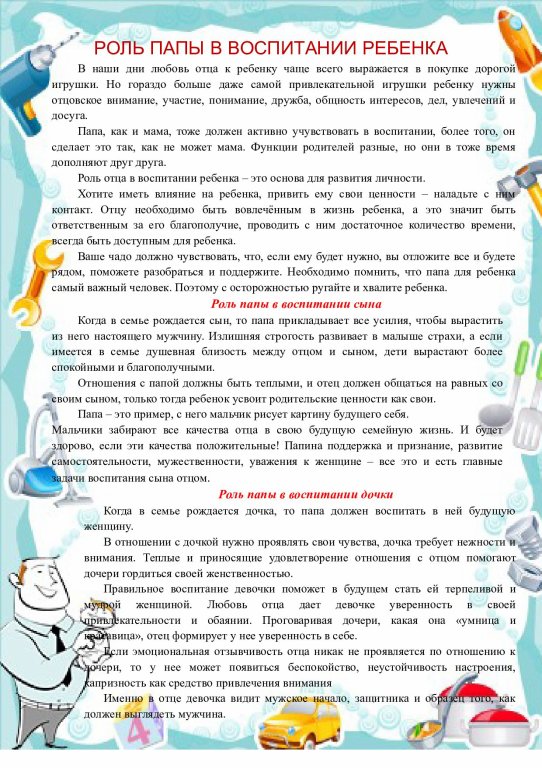 «Что читать ребёнку об армии?»День защитника Отечества – что это за праздник? Как объяснить ребёнку, чтобы он понимали его значение?Прежде всего, необходимо объяснить значение слова Отечество. Отечество – это наша Родина, страна в которой мы живём.  Итак, теперь ребёнок знает, что Отечество – это наша страна Россия.Предложите ребёнку объяснить, как он понимает: кто такие защитники. Затем расскажите о том, что в каждой стране и в нашей тоже обязательно есть армия, которая необходима для защиты государства от вторжения врагов. Познакомьте ребенка с родами войск, военной техникой, военными профессиями (по картинкам, иллюстрациям).Расскажите, чем занимаются люди каждой военной профессии, какой техникой управляют военные разных профессий. Рассмотрите на картинках форму моряка, летчика, десантника.Объясните ребенку значение слов: пограничник, подводник, тельняшка, бескозырка, доброволец, противник, бомбо -убежище и т. д.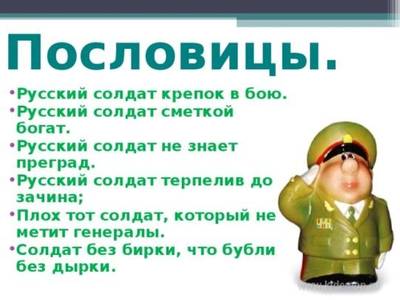 Пусть ребёнок вам расскажет, каким должен быть защитник Отечества (сильным, храбрым, мужественным, внимательным, стойким и т. д.).Подберите пословицы о родине, о храбрости и чести. Объясните ребёнку их смысл.Чтобы ребёнку было интересно и легко понять такую не простую для него тему лучше всего подкреплять ваши беседы чтением книг для детей о войне и об армии и солдатах.Некоторые родители могут сказать: «Зачем это надо?»Это надо обязательно! Наши дети должны знать историю своей Родины не только для общего развития и кругозора. Эти знания имеют большое значение для патриотического воспитания детей, способствует становлению моральных ценностей дошкольников (честь, чувства долга, ответственность, любовь и гордость к своей стране, своему народу и др.), другими словами всех тех ценностей, без которых невозможно становление личности ребёнка в современном мире, как полноценного члена общества. И не секрет, что в наши дни нравственные и патриотические качества личности очень часто оказываются не на должном уровне. Всегда надо помнить о том, что безнравственный человек. С низкой патриотической позицией не способен на сострадание, сочувствие, любовь не то чтобы к родине, а даже к своим родным и близким людям.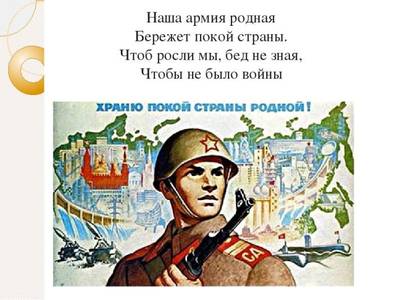 Рекомендуемая Литература:Младшая группа:Орлов Владимир «Брат мой в Армию идет».«Сказка о громком барабане» издательство «Детская литература», 1985 г.Заучивание стихов об армии, мужестве, дружбе.Средняя группа:Георгиевская С. «Галина мама»Митяев Анатолий «Почему Армия родная»«Таежный подарок».Чтение стихотворений: «Мать- Земля» Я Абидов, «Навек запомни» М. ИсаковскийЧтение стихотворений: «Братские могилы» В. Высоцкий, «Советский воин»,Чтение рассказа «Отцовское поле» В. Крупин,Чтение стихотворений: «Победой кончилась война» Т. Трутнева,Л. Кассиль "Твои защитники". Митяева А. «Дедушкин орден»Когда дети становятся старше (5-7 лет), взрослые постоянно напоминают им о том, что они «уже не маленькие». Война не давала детям времени на взросление – они сразу становились взрослыми! Девчонки и мальчишки, оставшиеся сиротами, вынуждены были выживать в сложнейших условиях военного времени. Произведения, повествующие о судьбах детей, потерявших всех близких, не оставляют равнодушными никого из читателей: их невозможно читать без слез. Эти книги о войне для детей помогут подрастающему поколению научиться по-настоящему любить свою семью, ценить все, то хорошее, что есть в их жизни. Дошкольникам старшего дошкольного возраста можно предложить следующие литературные произведения:Старшая группа:Ким Селихов, Юрий Дерюгин «На красной площади парад», 1980 гСоболев Леонид «Батальон четверых»Алексеев Сергей «Орлович-воронович», «Шинель» Е. Благинина, 1975Чтение произведений С. П. Алексеев «Брестская крепость».Я. Длуголенский «Что могут солдаты»О. Высотской «Мой брат уехал на границу»Чтение рассказа А. Гайдара «Война и дети»У. Бражнина «Шинель»Черкашин «Кукла»Подготовительная группа:Л. Кассиль «Главное войско», 1987Митяев Анатолий «Землянка»Лавренев Б. «Большое сердце»Зотов Борис «Судьба командарма Миронова», 1991«Рассказы о войне» (К. Симонов, А. Толстой, М. Шолохов, Л. Кассиль, А. Митяев, В. Осеева)Л. Кассиль «Памятник солдату», «Твои защитники»С. Баруздин «Рассказы о войне»С. Михалков «День Победы»С. П. Алексеев «Брестская крепость».Я. Тайц «Цикл рассказов о войне».пересказ рассказа Л. Кассиля «Сестра»О том, насколько хрупким может быть мир и как вторжение врага может перевернуть всю жизнь человека, ребята узнают, прослушав книги о второй мировой войне. Война не заканчивается в один день – ее отголоски звучат в сердцах людей десятилетия. Именно благодаря произведениям авторов – современников страшного военного времени, нынешняя молодежь может представить себе события тех годов, узнать о трагических судьбах людей, о мужестве и героизме, проявленном защитниками Отечества. И, конечно же, лучшие книги о войне воспитывают в юных читателях дух патриотизма; дают целостное представление о Великой Отечественной войне; учат ценить мир и любить дом, семью, близких. Сколь ни было бы далеко прошлое, память о нем важна: ребята, став взрослыми, должны сделать все для того, чтобы трагические страницы истории никогда не повторились в жизни народа.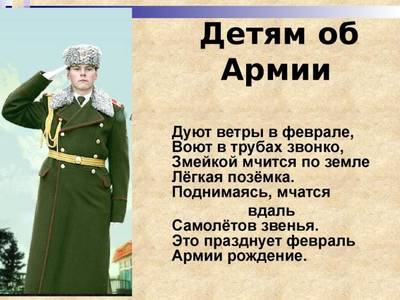 Консультация для родителей «История праздника 23 февраля»Два десятка лет назад праздник 23 февраля носил несколько иное название - День Советской Армии и Военно-морского флота.Тем не менее, смысл и значение праздника остаются, прежними и сейчас. Как и любой другой праздник, День защитника Отечества имеет свою историю.28 января 1918 г. В. И. Ленин подписал всем известный Декрет о создании Рабоче-крестьянской Красной Армии, а некоторое время спустя -11 февраля 1918 г. - им же был подписан Декрет о создании Рабоче-крестьянского Красного Флота. Таким образом,можно сказать, что впервые в мире появилась армия нового типа, которая в первую очередь защищала интересы государства рабочих и крестьян.В тревожные дни февраля 1918 г. стало известно, что многочисленные войскакайзеровской Германии движутся на Петроград. В связи с этим 21 февраля В. И. Ленин пишет свое известное воззвание «Социалистическое отечество в опасности!». В нем он призывал советского солдата «защищать каждую позицию до последней капли крови». Через два дня Исполком Петроградского Совета принимает историческое решение о введении нового красного дня календаря. День 23 февраля был объявлен днем защиты социалистического Отечества.В многолетней героической истории Советской Армии и Военно-морского флота количество исторических побед и подвигов не знает своего точного числа. В годыВеликой Отечественной войны, в жестокой битве с немецким фашизмом, Советская Армия смогла отстоять свободу и независимость нашей Родины, спасла мировую цивилизацию от фашистского варварства, оказала мощную поддержку освободительной борьбе соседских и европейских народов ценой миллионов жизней и изломанных судеб советского народа.В годы Великой Отечественной 23 февраля ознаменовалось следующими событиями:23 февраля 1942 г. - И. В. Сталин в своём приказе подвёл итоги 8-месячной борьбы с войсками гитлеровской Германии;23 февраля 1943 г. - к этой выдающейся дате Красная Армия разгромила фашистов под Сталинградом;23 февраля 1944 г. - к 26-ой годовщине создания Красной Армии советские частифорсировали Днепр, а Президиум ВС СССР отметил званием Героя Советского свыше двухсот генералов, офицеров, сержантов и рядовых;23     февраля 1945 г. - увидел свет Приказ №5 Верховного Главнокомандующего, посвящённый итогам зимнего наступления. К этой дате захватчики были окончательно вытеснены из СССР.С 1946 года праздник стал называться Днем Советской Армии и Военно-Морского Флота.В феврале 1995 года Государственная Дума России приняла федеральный закон «О днях воинской славы России». В котором этот день назван так: «23 февраля - День победыКрасной Армии над кайзеровскими войсками Германии в 1918 г. - День защитника Отечества».24     марта 2006 года Госдума постановила исключить из официального описания праздника в законе слова «День победы Красной Армии над кайзеровскими войсками Германии (1918 год)».Такова краткая история праздника 23 февраля. Как бы эта история ни сложилась, для нашей страны сегодня он считается праздником настоящих и будущих мужчин - защитников Отечества. Последняя мировая война стала хорошим уроком для всехпосягавших на независимость нашей Родины, а 23 февраля - является отличным поводом в очередной раз напомнить, что в России есть, кому постоять за честь страны.Мы поздравляем наших пап, дедушек, дядей, братьев, друзей с этим доблестным праздником.23 февраля — праздник мужества, храбрости, смелости и отваги. Даже маленькиймальчик может быть защитником. Пусть пока ещё не Отечества, но защитить слабых, беззащитных — это очень важное дело. Ведь чувство Родины начинается у ребенка с отношения к семье, к самым близким людям - к матери, отцу, бабушке, дедушке. Это корни, связывающие его с родным домом и ближайшим окружением.И сегодня Российская Армия надежно защищает свою страну от врагов. Российский солдат смелый, мужественный. День 23 февраля уже давно стал особенным днем для всего российского народа. Во все времена своей истории для России военная служба была делом чести каждого солдата, а преданное служение своему Отечеству - высшим смыслом жизни и службы воина. Верность долгу и данной присяге, самоотверженность, честь, доблесть, порядочность, самодисциплина, беспрекословное подчинение приказу старших по званию — вот традиции Российского воинства. Именно эти традиции чтили и по- настоящему дорожили ими наши отцы и деды, прошагавшие огненными дорогами войны.Чем можно заняться с детьми дома и как отметить праздник?Взрослые могут прочитать стихи ко Дню защитника своим детям, сделать вместе с детьми открытки для папы. Рассмотрите картины «Три богатыря», «Гусар», «Рыцари», и другие, расскажите кратко о кодексе чести, о качествах каждого героя. В чем они схожи, в чем различаются. Поговорите о качествах настоящего мужчины.Игры по картине:1.     Рисуем или лепим из пластилина 3 богатырей.2.     Делаем доспехи для ребенка из бумаги или картона.3.     Нарезаем цветную бумагу полосками и делаем кольчугу для любимого медведя. Из картона или фольги – меч для него. 4. Играем в защитников русской земли.Также можно посмотреть вместе с детьми мультфильмы, посвященные воинам и богатырям:«Садко богатый» (Союзмультфильм, 1975г.)Мультфильмы из серии: «Былины. Василиса Микулишна» (Союзмультфильм, 1975г.)«Детство Ратибора» (Союзмультфильм, 1973г.«Добрыня Никитич» (Союзмультфильм, 1965г.)«Илья Муромец» (Союзмультфильм, 1975г.)«Илья муромец и Соловей-разбойник» (Союзмультфильм, 1978г.)Консультация «Семейные традиции».23 февраля – семейный праздник! Ни для кого не секрет, что главное для любого праздника – не подарок, а настроение и внимание, которое вы дарите близким. Именно поэтому важен не сувенир, купленный в магазине, а что и как будет придумано и сделано совместно с ребенком. Ведь сама подготовка – это уже праздник.1.     При организации празднования 23 февраля, для начала нужно собрать семейный совет (втайне от дедушки, папы и брата). Данное таинство не только содержит в себе определенный педагогический момент (разговор о том, как сделать приятное другому человеку), но и будет для малыша отличной тренировкой умения хранить тайны.2.     Чтобы у всех появилось праздничное настроение, необходимо создать соответствующую атмосферу. Для этого лучше подготовить все заранее, а накануне вечером или утром 23 февраля расставить и развесить украшения по заранеепродуманному плану. Каждый ребенок ради такого события готов встать пораньше. Во- первых, создать отличное настроение и празднично отметить 23 февраля помогутвоздушные шары. Отличным украшением будет гирлянда из шаров, буквы на которыхскладываются в поздравление. Во-вторых, все дети любят вырезать и клеить. Эти навыки можно использовать для создания украшений в виде флажков. Если они двойные, то их будет удобно развешивать на нитке. На флажковые гирлянды можно наклеить картинки, поздравительные надписи или украсить рисунками. И совсем неважно, какими они будут, главное, что это творчество малыша. А в процессе работы можно разучить поздравительный стих. Утреннее приветствие, когда все готово, можно включать подходящую музыку и идти поздравлять любимых мужчин. Для начала можно хором и весело сказать речь, а затем подарить рукодельные подарки.3.     Завтрак праздничного дня также может быть тематическим (например, морским или солдатским). Немного фантазии в названиях обычных блюд и различные съедобныемелочи облегчат выполнение этой задачи. Превратить бутерброд в яхту поможет лист салата, закрепленный зубочисткой или соломинкой в виде паруса, и маленькая стопка сыра в роли капитанского мостика. Если папа уходит на работу очень рано, то заочное поздравление в виде открытки, сделанной своими руками, на столе также доставит ему массу положительных эмоций.Варианты подарков разнообразные.ДеньнеделиСовместная и самостоятельная деятельность воспитанниковСовместная и самостоятельная деятельность воспитанниковОформление развивающей предметно-пространственной средыВзаимодействие  сродителямиДеньнеделиОрганизованная деятельностьЛогопедизацияОформление развивающей предметно-пространственной средыВзаимодействие  сродителямиПонедельник1.ОД Беседа «Защитники Отечества».2. Рассматривание выставки «Наша Армия» + ситуативное общение «Как стать богатырем?».3.Подвижная игра «Попади в мишень».4. Чтение художественной литературы. Былина «Илья Муромец и Соловей — разбойник».5. Дидактическая игра «Что нужно моряку, пограничнику, летчику?».1.Иллюстративный материал, картина В.М. Васнецова «Богатыри», книги на военную тематику, альбомы, раскраски с изображением военной техники,  трафареты.2.Организация выставки «История нашей армии» (солдатики).3.Оформление фотозоны «С праздником, Защитники!».1.Консультация «Что должен знать ребенок об армии».2.Изготовление игрушек из бросового материала для сюжетно-ролевой игры «Наша Армия».Вторник1.ОД «Мы гордимся своими земляками».2. Ситуативная беседа «Памятники воинской славы города Мурманска».3.Досуговая творческая деятельность. Изготовление дидактической игры «Распредели технику по картам».4. Чтение художественной литературы. Ирина Ядринцева «Мурманск – Арктики столица», глава 3 «Город сражается и побеждает».1.Огранизация мини-музея Военно-морского флота.2. Выставка литературы «Война в Мурманске».1.Оформлениефото-коллажа, посвящённого дню защитника отечества с фотографиями братьев, пап, дедушек и бабушек во время службы в армии.Среда1.Просмотр презентации «Военная техника разных родов войск».2.ОД Рисование «Наша Армия».3. Подвижная игра «Господа офицеры».4. Чтение художественной литературы. Л. Кассиль «Твои защитники».1.Рукописная книга «Подвиг артиллеристов».2.Папка – передвижка  «Великая Отечественная война».1.Консультация «Воспитываем патриотов». Четверг1.ОД Составление рассказов «Хочу быть смелым и сильным, как папа».2.ОД Аппликация «Поздравительная открытка для папы».3.Спортивный праздник, посвященный 23 февраля «Будущие защитники Отечества».4. Сюжетно-ролевая игра «Мы – военные моряки!».5. Чтение художественной литературы. А.Маркуша «Я – солдат и ты – солдат».1.Организация зоны для сюжетно-ролевой игры «Мы – военные моряки!». 1.Консультации «Отец как воспитатель».Пятница1.ОД Составление рассказа по картине «На границе».2.ОД Оригами «Пилотка».3.Фотографирование в военной форме «Кем я хочу быть».4. Подвижная игра «Боевая тревога на границе».5. Чтение художественной литературы. А. Жаров «Пограничник».1.Иллюстрация «На границе».2.Оформление альбома: «Наши Защитники».1.Памятка «Что почитать с ребёнком об армии?».Понедельник1.ОД Беседа «Военные профессии».2.Досуговая деятельность. Оригами «Самолёт».3.Подвижная игра «Самолёты».4.Чтение художественной литературы. В.Козлов «Пашкин самолет».5.Сюжетно-ролевая игра «Военный госпиталь».1.Иллюстрации «Военные профессии».1.Консультация «23 февраля. История праздника».Вторник1.ОД Беседа «День защитников Отечества. История праздника» + просмотр презентации «День защитников Отечества».2.Подвижная игра «Перенос снарядов».3. Чтение художественной литературы.4.Прослушивание военных маршей.5.Игровой фрагмент «Военный парад».1. Оформление патриотического уголка: флаг, герб, гимн, президент России.1.Видеопоздравление для пап.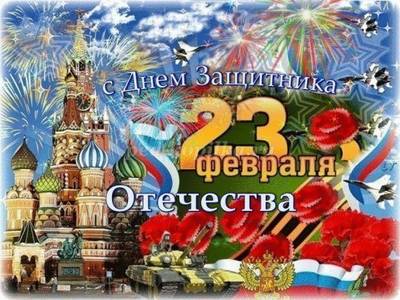 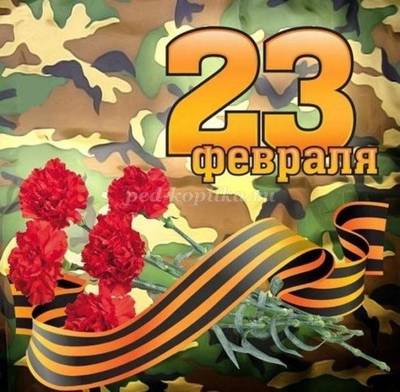 